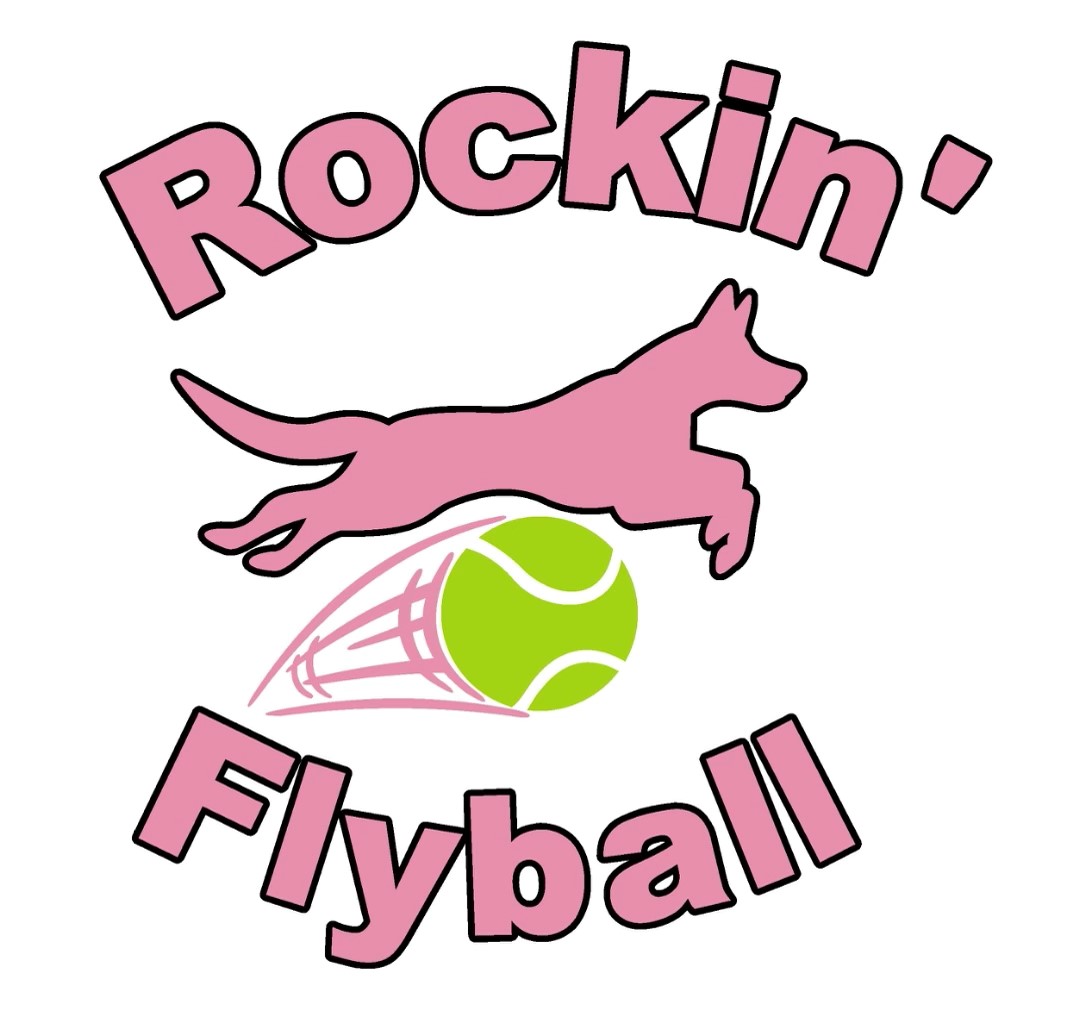 Rockin’ Flyball Teams PresentsBritish Flyball AssociationSanctioned Limited  Open Tournament(60 teams) Saturday 20 January 2024AtOakridge ArenaSwinderby RoadNewarkNG23 7NZClosing date for entries Wednesday 20th December 2023Event OrganiserDonna Boddison53 Church StreetDoncasterDN5 0BBTel: 07505 490495		Email:	rockinflyball@mail.comEntries are only valid on completion of the appropriate payment to the Tournament Organiser Rule 3.3.Payment either by cheque with entry or by bank transfer. Cheques Payable to Rockin’ Flyball Team.  Sort Code:   51-81-34   Account Number: 96654821Declared times must be submitted, in writing or email at least 14 days before the tournament and must be at least ½ second slower or ½ second faster than seed time. (BFA rule A1: 4.3) Team Break Out Time is 0.25 of a second faster than declared time (BFA rule A3: 11) All times, seed or declared, except Division 1, are subject to the division breakout ruleBOOKING FOR BLOCK ENTRYBOOKING FOR STAGGERED ENTRYTournament Rules and RegulationsPlease note:  Team Captains/Managers are responsible for ensuring that all members of their teams and accompanying party are informed of the rules and regulations pertaining to this tournament. The event organiser(s) reserve the right to refuse entries and admission to the event of any persons not in good standing within the BFA. No person shall carry out punitive or harsh handling of a dog at the event. Bitches in season are not allowed near the tournament area. Mating of dogs is not allowed. A dog must be withdrawn from competition if it is: Suffering from infectious or contagious diseases. A danger to the safety of any person or animal. Likely to cause suffering to the dog if it continues to compete. It is the Team Captain’s responsibility to ensure the Team is available for their races. No person shall impugn the decision of the Head Judge(s) or Judges The organiser(s) reserve the right to make any alterations they deem necessary in the event of unforeseen circumstances. All dogs enter the event at their own risk and whilst every care will be taken the Event Organiser (s) cannot accept responsibility for damage, injury or loss however caused to dogs, persons or property whilst at the event. All owners/handlers must clear up after their dogs and deposit waste in designated areas provided on site, to enable us to keep this venue for any further competitions. Anyone failing to do so will be asked to leave the venue. If circumstances make it necessary to cancel the tournament, the organisers       reserve the right to defray expenses incurred by deducting such expenses from  the entry fees received   BFA Rules and Policies operative at the closing date for entries will apply     throughout the Sanctioned Tournament. All teams entering are expected to assist with Ring Party duties as requested by the Tournament Organiser No alcohol to be consumed within or around the ring Any COVID restrictions that are put in place must be adhered to. BLOCK Team Name(s)  £45 per team BFA Number 1 2 3 4 5 6Camping @ £12 per unit per night   _____ unitsNumber of nights _______£TOTAL£BLOCK Foundation Team Name(s) £40 per team123STAGGERED Team Name(s)  £45 per team BFA Number 1 2 3 4 5 6Camping @ £12 per unit per night   _____ unitsNumber of nights _______£TOTAL£STAGGERED Foundation Team Name(s) £40 per team123Team Captain: Address: Tel No Email: Please name any members wanting to Judge or measure and if QJ, HJ, PMO